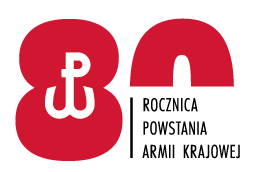 Kutno, 13 lipca 2022 r.INFORMACJAO WYBORZE NAJKORZYSTNIEJSZEJ OFERTY ORAZ O UNIEWAŻNIENIU W CZĘŚCI POSTĘPOWANIADotyczy:  postępowania prowadzonego w trybie podstawowym bez negocjacji pn. „Dostawa aparatury kontrolno- pomiarowej (AKP) do realizacji obsług na statkach powietrznych” – sprawa 92/2022Zamawiający – Wydział Techniki Lotniczej 3. Regionalnej Bazy Logistycznej, ul. Bohaterów Walk nad Bzurą, 99-300 Kutno na podstawie art. 253 ust. 1 i 2 ustawy z dnia 11 września 
2019 r. Prawo zamówień publicznych (Dz. U. z 2021 r. poz. 1129 ze zm.), zwanej dalej ustawą Pzp, w postępowaniu prowadzonym w trybie podstawowym na zasadach określonych 
w art. 275 pkt 1 ustawy Pzp, przedmiotem którego jest dostawa aparatury kontrolno-pomiarowej (AKP) do realizacji obsług na statkach powietrznych – sprawa 92/2022: Informuje o wyborze najkorzystniejszej oferty w zakresie części zamówienia 
1, 5 oraz 6CZĘŚĆ ZAMÓWIENIA 1CZĘŚĆ ZAMÓWIENIA 5CZĘŚĆ ZAMÓWIENIA 6Uzasadnienie faktyczne:Oferty nie podlegają odrzuceniu oraz są ofertami przedstawiającymi najkorzystniejszy stosunek jakości do ceny – ofert, które otrzymały najwyższą liczbę punktów w ramach kryteriów oceny ofert określonych przez Zamawiającego w specyfikacji warunków zamówienia.Uzasadnienie prawne:Zamawiający wybrał najkorzystniejszą ofertę zgodnie z art. 239 ust. 1 i 2 ustawy Pzp.Podaje nazwy albo imiona i nazwiska, siedziby albo miejsca zamieszkania, 
jeżeli są miejscami wykonywania działalności Wykonawców, którzy złożyli oferty, 
a także punktację przyznaną ofertom w każdym kryterium oceny ofert i łączną punktacjęPonadto Zamawiający, na podstawie art. 260 ust. 1 i 2 ustawy Pzp, informuje o unieważnieniu postępowania o udzielenie zamówienia w zakresie części zamówienia 2, 3, 4 oraz 7.Uzasadnienie faktyczne:Nie złożono żadnej oferty.Uzasadnienie prawne:W oparciu o art. 255 pkt 1 ustawy Pzp.Zamawiający zawrze umowę w sprawie zamówienia publicznego w terminie określonym 
w art. 308 ust. 2 i 3 ustawy Pzp. O dokładnym terminie zawarcia umowy Zamawiający poinformuje Wykonawcę odrębnym pismem. Zawarcie umowy nastąpi w siedzibie Zamawiającego – Wydziale Techniki Lotniczej 3. Regionalnej Bazy Logistycznej, 
ul. Bohaterów Walk nad Bzurą, 99-300 Kutno. Zamawiający nie przewiduje możliwości korespondencyjnego zawarcia umowy.Z poważaniem....................................................KOMENDANT 3. REGIONALNEJ BAZY LOGISTYCZNEJz upoważnieniaZASTĘPCA SZEFA TECHNIKI LOTNICZEJ (-) ppłk Marcin FURMAŃCZYKIwona IWOŁA (tel. 261 430 104)13.07.2022 r.3RBLog-SZPB.2612Nazwa albo imię i nazwisko, siedziba albo miejsce zamieszkania Wykonawcy, którego ofertę wybranoPunktacja przyznana 
w ramach kryteriumZAKŁAD ELEKTRONICZNEJ APARATURY POMIAROWEJ MERATRONIK S.A.ul. Barska 28/3002-315 Warszawa100,00 pktNazwa albo imię i nazwisko, siedziba albo miejsce zamieszkania Wykonawcy, którego ofertę wybranoPunktacja przyznana 
w ramach kryteriumRenata Waligóra FPHU REN-OILul. Podzagonie 1534-450 Grywałd80,00 pktNazwa albo imię i nazwisko, siedziba albo miejsce zamieszkania Wykonawcy, którego ofertę wybranoPunktacja przyznana 
w ramach kryteriumRenata Waligóra FPHU REN-OILul. Podzagonie 1534-450 Grywałd80,00 pktNr ofertyWykonawca/nazwa albo imię i nazwisko oraz siedziba 
lub miejsce prowadzonej działalności gospodarczej albo miejsce zamieszkania/Cz. zam.Punktacja przyznana według kryterium oceny ofert Punktacja przyznana według kryterium oceny ofert Punktacja przyznana według kryterium oceny ofert Nr ofertyWykonawca/nazwa albo imię i nazwisko oraz siedziba 
lub miejsce prowadzonej działalności gospodarczej albo miejsce zamieszkania/Cz. zam.Cena oferty (C)waga – 80 %Okres gwarancji (G)waga – 20 %Suma(C+G)1Renata Waligóra FPHU REN-OILul. Podzagonie 15, 34-450 Grywałd580,000,0080,001Renata Waligóra FPHU REN-OILul. Podzagonie 15, 34-450 Grywałd680,000,0080,002ZAKŁAD ELEKTRONICZNEJ APARATURY POMIAROWEJ MERATRONIK S.A.ul. Barska 28/30, 02-315 Warszawa180,0020,00100,00